	УТВЕРЖДЕНАпостановлением администрацииСланцевского муниципального района от     2022 №      -п (приложение 2)Схема расположения мест (площадок) накопления твердых коммунальных отходов на территории Сланцевского городского поселения Сланцевского муниципального района Ленинградской области                                 222.Контейнерная площадка : г. Сланцы, ул. 1 Мая,д.92-а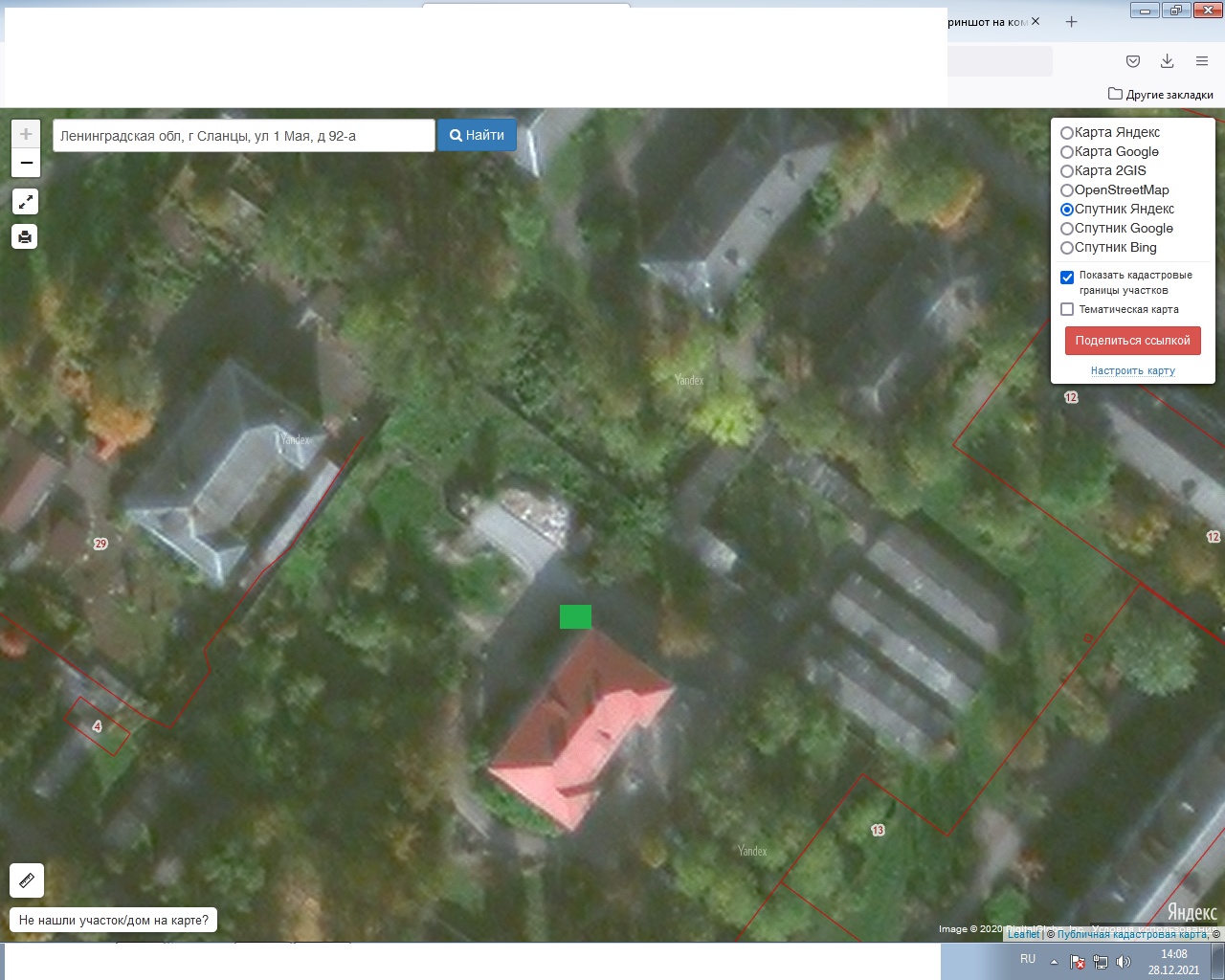 223.Контейнерная площадка : г. Сланцы, Комсомольское шоссе, д.176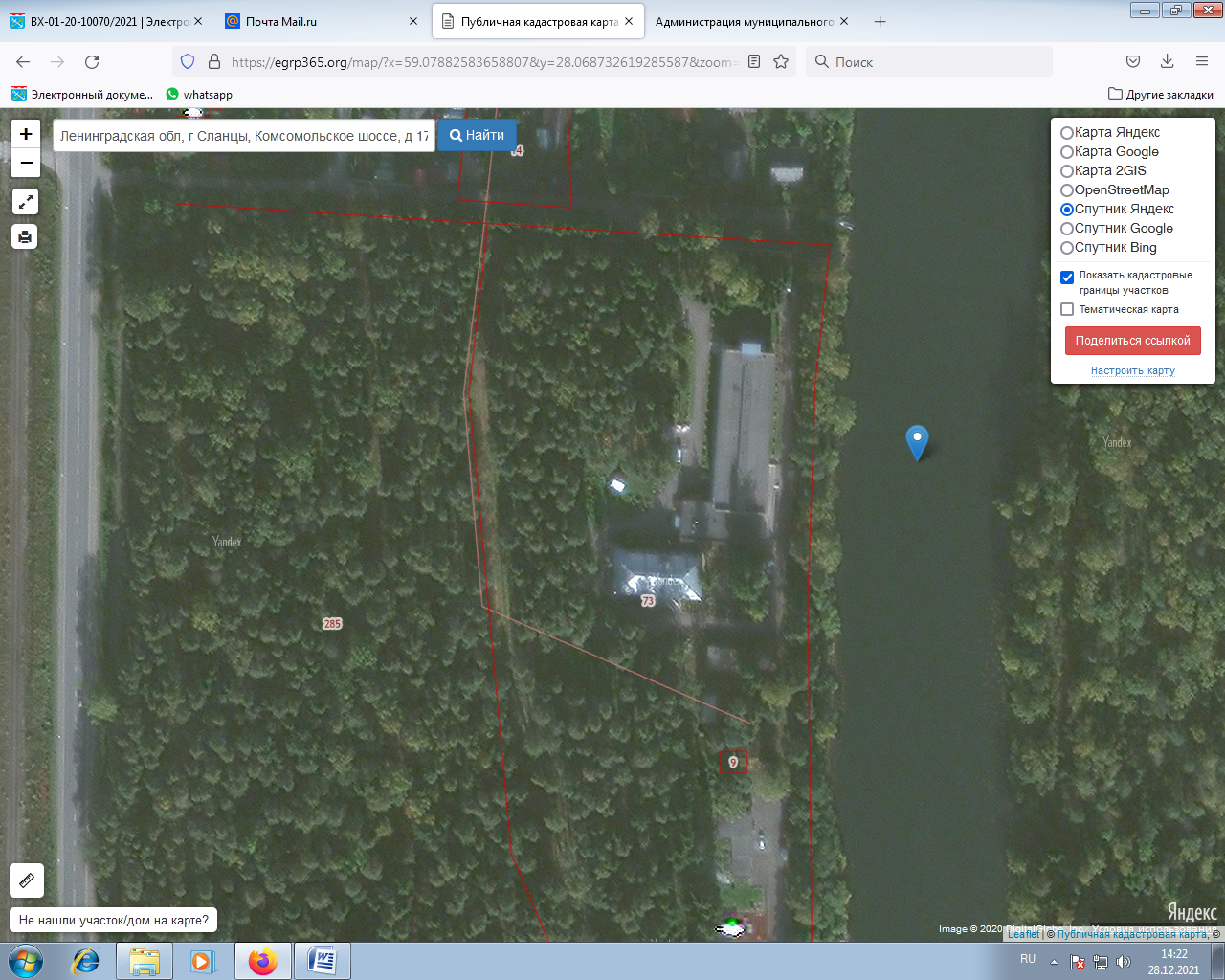 224.Контейнерная площадка : г. Сланцы, Комсомольское шоссе,южнее д.112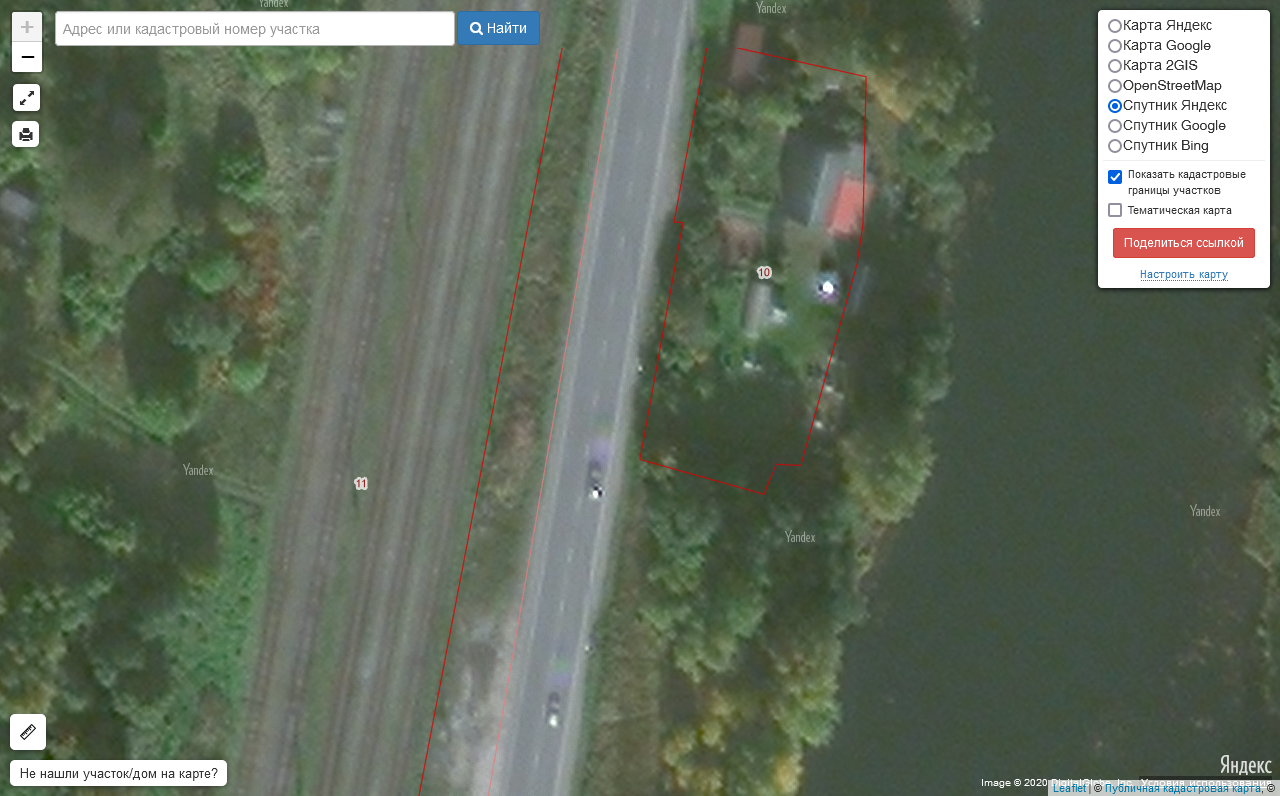 225.Контейнерная площадка : г. Сланцы, ул. Гавриловская, напротив д.38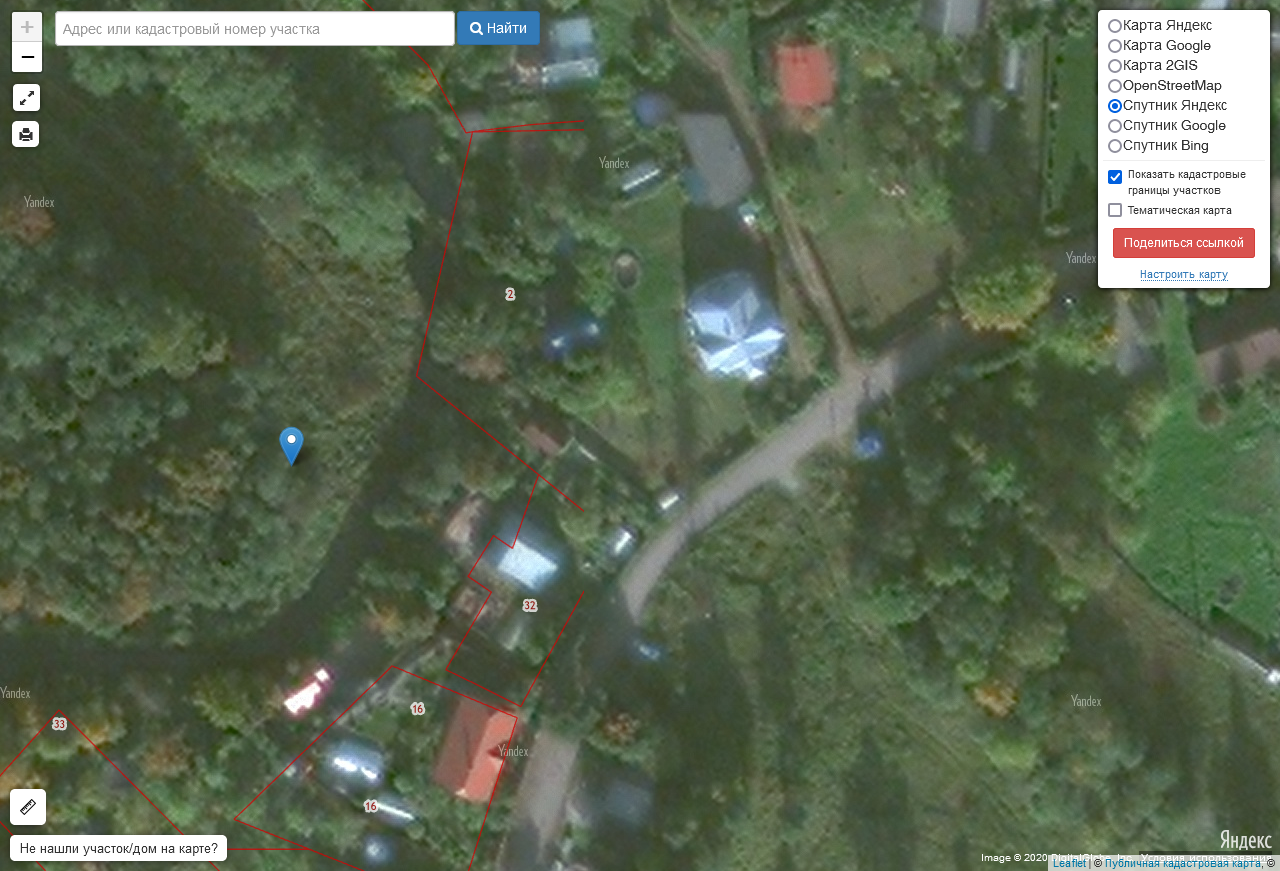 226.Контейнерная площадка : г. Сланцы, Комсомольское шоссе: правее д. 90а, со стороны автобусной остановки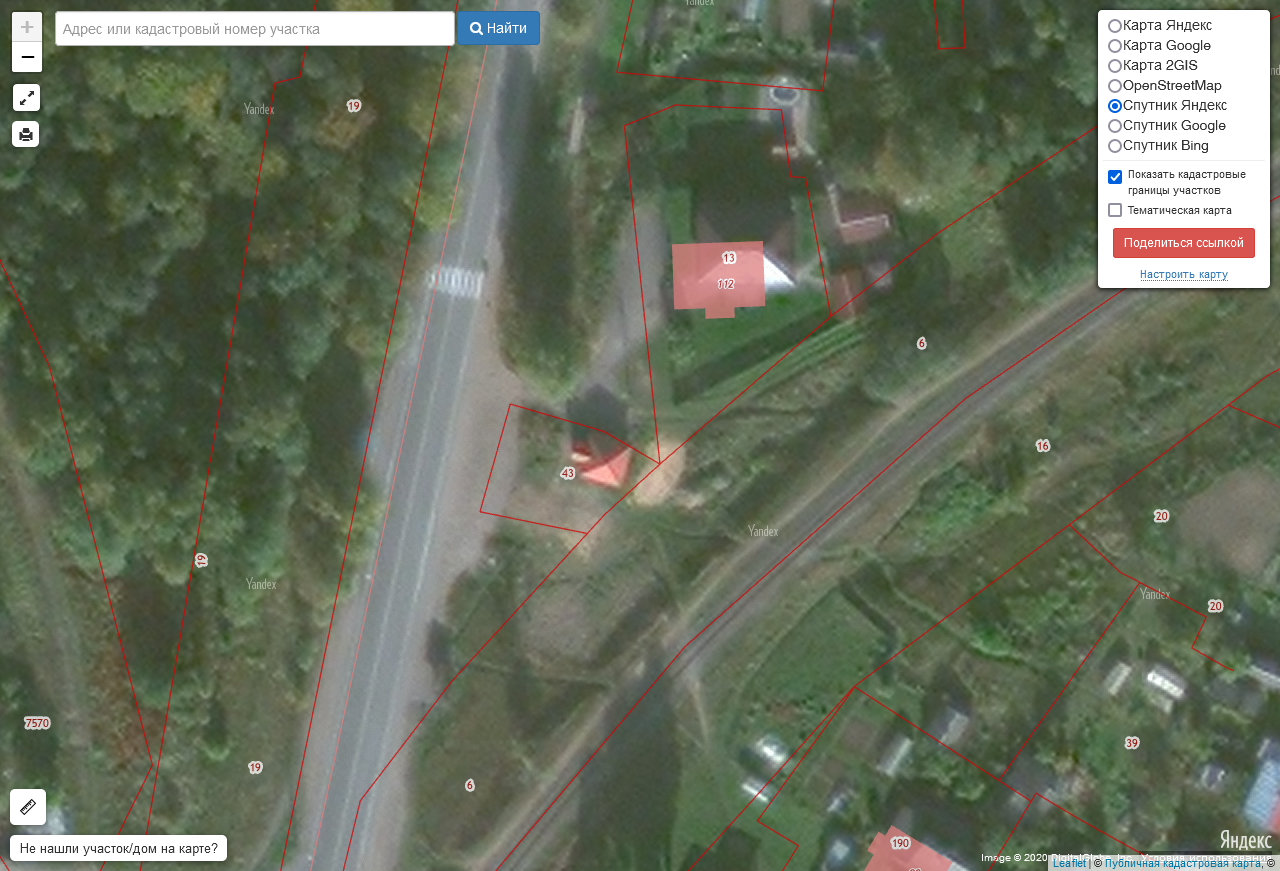 227.Контейнерная площадка : г. Сланцы, ул. Жуковского д.8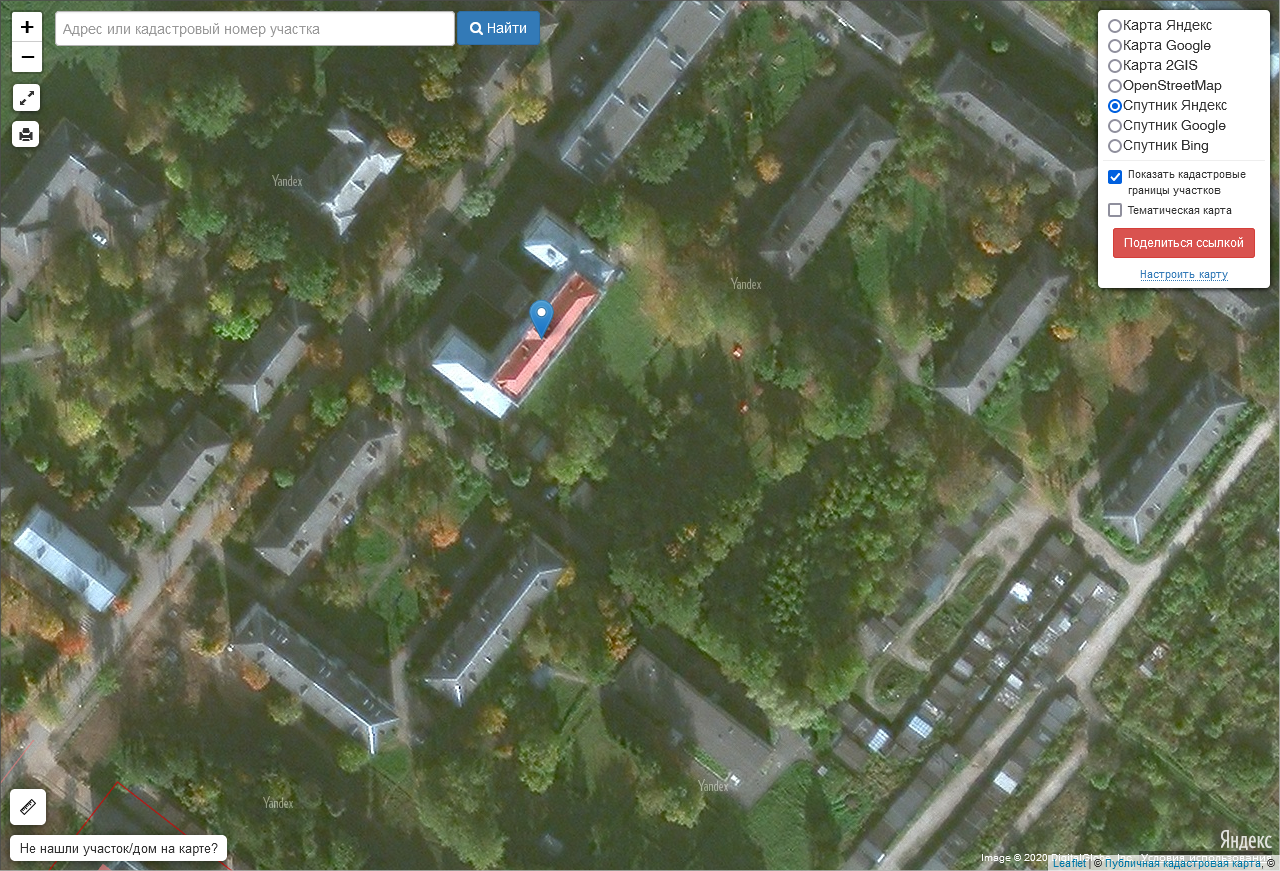 228.Контейнерная площадка : г. Сланцы, ул. Прраво-Кушельская, напротив уч. №8 по ул. Право-Кушельская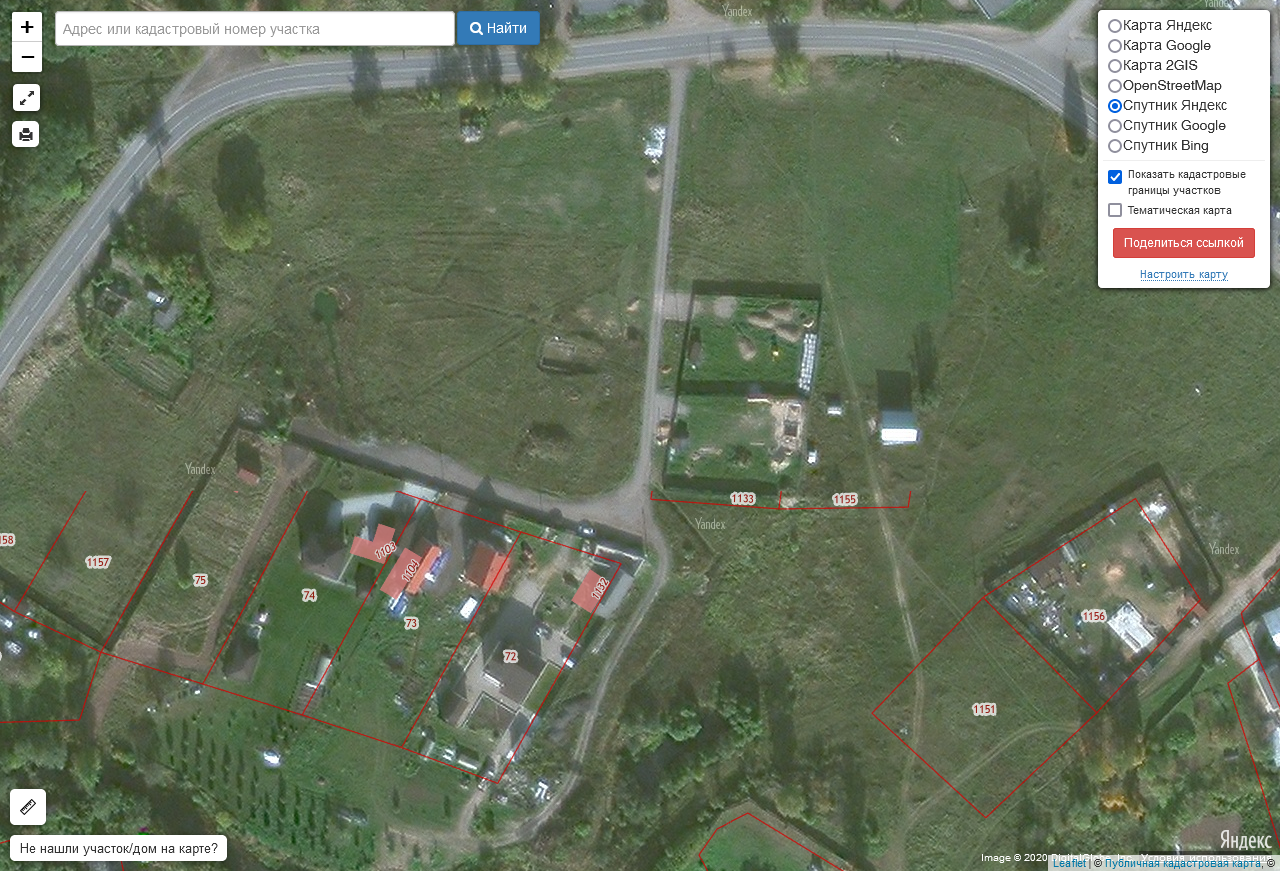 Номер места накопления ТКО, указанный  в наименовании соответствует порядковому номеру, указанному в реестре мест (площадок) накопления ТКО.